
บันทึกข้อความส่วนราชการ   งานวิจัยฯ ฝ่ายวิจัยและบริการวิชาการ  โทร. 1304  ที่  สธ 1103.15.04.1/	วันที่    5    กรกฎาคม  2564เรื่อง   เสนอความต้องการจัดจ้างโครงการ/กิจกรรมเรียน    ผู้อำนวยการวิทยาลัยพยาบาลบรมราชชนนี พุทธชินราช                    ข้าพเจ้านางดวงใจ พรหมพยัคฆ์ ตำแหน่ง พยาบาลวิชาชีพชำนาญการพิเศษ หัวหน้าโครงการวิจัย เรื่อง ผลของใช้เทคนิคการสะท้อนคิดในการฝึกปฏิบัติการเยี่ยมบ้านต่อการคิดอย่างมีวิจารณญาณและทักษะทางปัญญาของนักศึกษาพยาบาล แหล่งของเงิน       เงินอุดหนุน       เงินรายได้สถานศึกษา  ระยะเวลาดำเนินการวันที่  		ขอส่งประมาณการวัสดุดังนี้                                                                                 รวมเป็นเงินทั้งสิ้น (ห้าพันบาทถ้วน)   	จึงเรียนมาเพื่อโปรดพิจารณา                                                	(นางดวงใจ พรหมพยัคฆ์)					         พยาบาลวิชาชีพชำนาญการพิเศษลำดับรายการจำนวนราคาต่อหน่วย (บาท)เป็นเงิน (บาท)1ค่าถ่ายเอกสาร1,000 แผ่น11,0002ค่าโทรศัพท์เหมาจ่าย1,00011,0003ค่าเข้ารูปเล่ม5 เล่ม2001,0004ค่าโปสเตอร์1 แผ่น1,0001,0005ค่าใช้จ่ายในการเดินทาง (ค่าพาหนะ)2 คัน5001,000รวมทั้งสิ้นรวมทั้งสิ้นรวมทั้งสิ้นรวมทั้งสิ้น5,000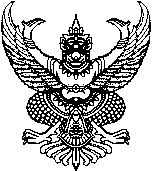 